План работы МБДОУ д/с «Светлячок» на март 2019г.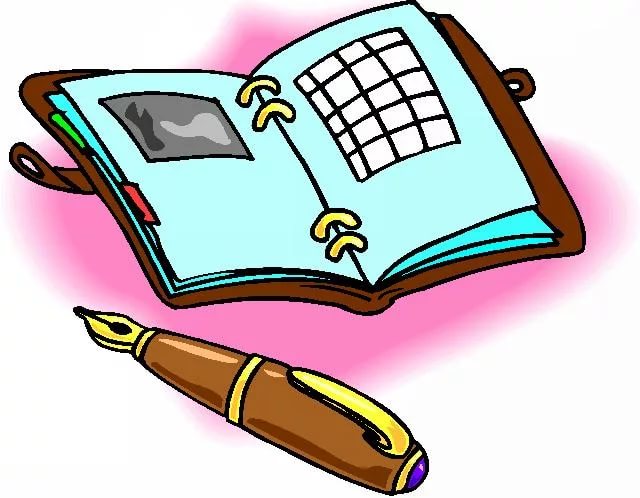 УТВЕРЖДАЮЗаведующий МБДОУд/с "Светлячок"________ Ю.В. СафроноваДатаНазвание мероприятияНазвание мероприятияОтветственный исполнительОтветственный исполнительОснование для включения в планФорма представления результатов (приказ, совещание, справка и т. д)Самообразование Самообразование Самообразование Самообразование Самообразование Самообразование Самообразование 15.03.Изготовление альбома совместно с детьми «Придумай загадку сам»Изготовление альбома совместно с детьми «Придумай загадку сам»Воспитатель подготовительной группы Протасова С.С.Воспитатель подготовительной группы Протасова С.С.Согласно плану педагогаПополнение РППС20.03.Выставка детских работ«Моя мама-лучшая на свете» Выставка детских работ«Моя мама-лучшая на свете» Воспитатель подготовительной группы Малашенкова В.В.Воспитатель подготовительной группы Малашенкова В.В.Согласно плану педагогаФотоотчет 25.03Игровая ситуация «Кукла Катя идет на прогулку»Игровая ситуация «Кукла Катя идет на прогулку»Воспитатель Степанова В.А.Воспитатель Степанова В.А.Согласно плану педагогаФотоотчетРабота с кадрамиРабота с кадрамиРабота с кадрамиРабота с кадрамиРабота с кадрамиРабота с кадрамиРабота с кадрами01.03.Совещание при заведующем «Подготовка к неделе психологической безопасности»Совещание при заведующем «Подготовка к неделе психологической безопасности»Заведующий Сафронова Ю.В.Заведующий Сафронова Ю.В.Согласно годовому плануПротокол25.03.Педагогический совет «Современные подходы в работе с одаренными детьми»Педагогический совет «Современные подходы в работе с одаренными детьми»Заведующий педагогиЗаведующий педагогиСогласно годовому плануПротокол 15.03.Консультация для воспитателей «Духовно-нравственное воспитание детей: принципы и приемы »Консультация для воспитателей «Духовно-нравственное воспитание детей: принципы и приемы »Воспитатель Минченкова Е.Л.Воспитатель Минченкова Е.Л.Согласно годовому плануПополнение методической копилки13.03.Консультация для воспитателей «Влияние русского народного творчества на развитие речи детей 4-5 лет»Консультация для воспитателей «Влияние русского народного творчества на развитие речи детей 4-5 лет»Воспитатель Ефременкова А.В.Воспитатель Ефременкова А.В.Согласно годовому плануПополнение методической копилкиВ течении месяцаРеализация проекта "Мы любим и знаем детских писателей".Реализация проекта "Мы любим и знаем детских писателей".Реализация проекта "Мы любим и знаем детских писателей".Реализация проекта "Мы любим и знаем детских писателей".Реализация проекта "Мы любим и знаем детских писателей".Реализация проекта "Мы любим и знаем детских писателей".28.03.Литературный вечер «Веселая страна прочитанных книг»Литературный вечер «Веселая страна прочитанных книг»Воспитатели групп,Музыкальный руководительВоспитатели групп,Музыкальный руководительСогласно годовому плануФотоотчет, пополнение методической копилки14.03.Инсценировка басни «Ошибка»Инсценировка басни «Ошибка»Воспитатель подготовительной группы Малашенкова В.В.Воспитатель подготовительной группы Малашенкова В.В.Согласно годовому плануФотоотчет, пополнение методической копилкиС 25.03. по 29.03.Краткосрочный проект «Мой ласковый и нежный зверь»Краткосрочный проект «Мой ласковый и нежный зверь»Воспитатель подготовительной группы Малашенкова В.ВВоспитатель подготовительной группы Малашенкова В.ВСогласно годовому плануФотоотчет, пополнение методической копилкиРабота с родителямиРабота с родителямиРабота с родителямиРабота с родителямиРабота с родителямиРабота с родителямиРабота с родителямиС 18.03. по 22.03«День открытых дверей для родителей» посещение режимных моментов«День открытых дверей для родителей» посещение режимных моментов«День открытых дверей для родителей» посещение режимных моментовВоспитатели группы Согласно годовому плануФотоотчет С 04.03. по 07.03.Утренники «Мама-слово дорогое»Утренники «Мама-слово дорогое»Утренники «Мама-слово дорогое»Педагоги ДОУСогласно годовому плануФотоотчет Родительское собрание в старшей группе №1, №2 «Психологическая безопасность ребенка в ДОУ»Родительское собрание в старшей группе №1, №2 «Психологическая безопасность ребенка в ДОУ»Родительское собрание в старшей группе №1, №2 «Психологическая безопасность ребенка в ДОУ»Воспитатели группСогласно плану по психологической безопасностиПротокол22.03.Тематический вечер «Все профессии нужны, все профессии важны»Тематический вечер «Все профессии нужны, все профессии важны»Тематический вечер «Все профессии нужны, все профессии важны»Воспитатель подготовительной группы Малашенкова В.В.Согласно годовому плануФотоотчет, справкаВ течение месяцаСмотр-конкурс «Музыкальная игрушка-самоделка»Смотр-конкурс «Музыкальная игрушка-самоделка»Смотр-конкурс «Музыкальная игрушка-самоделка»Родители совместно с детьмиСогласно годовому плануФотоотчет, справкаРабота с детьмиРабота с детьмиРабота с детьмиРабота с детьмиРабота с детьмиРабота с детьмиРабота с детьмиС 25.03. по 29.03С 25.03. по 29.03Неделя психологической безопасности «Права и обязанности ребенка» Педагоги ДОУ Педагоги ДОУСогласно плану по психологической безопасностиОтчет С 04.03. по 07.03.С 04.03. по 07.03.Неделя профилактики ГРИППА и ОРВИПедагоги ДОУПедагоги ДОУПриказ комитета по образованию «Смоленский район» Смоленской областиОтчет 01.03.01.03.Мероприятие посвященное Всемирному дню кошек «Кошачья вечеринка»Воспитатели 2 мл.группы Смирнова Е.Ю., Степанова В.А.Воспитатели 2 мл.группы Смирнова Е.Ю., Степанова В.А.Согласно годовому плануФотоотчет, конспект01.03.01.03.Посещение библиотеки совместно с МБОУ Богородицкой СШ. Сказка «Зеркальце»Воспитатель старшей группы №2 Степочкина О.Ю.Воспитатель старшей группы №2 Степочкина О.Ю.Согласно плану взаимодействия со школойФотоотчет11.03.11.03.Спортивно-музыкальный досуг « Широкая Масленица» Воспитатели, инструктор по физической культуреВоспитатели, инструктор по физической культуреСогласно годовому плануКонспект. ФотоотчетВ течение месяцаВ течение месяцаДолгосрочный проект в средней группе «Витамины на окне»Воспитатели и родители средней группыВоспитатели и родители средней группыСогласно программе воспитателяПополнение методической копилки18.03.18.03.Досуг по безопасности во 2 мл. группе «Весна прекрасна и опасна»Воспитатель 2 младшей группы Смирнова Е.Ю.Воспитатель 2 младшей группы Смирнова Е.Ю.Согласно программе воспитателяФотоотчет, конспект22.03.22.03.Тематический досуг для детей старшей группы «День весеннего равноденствия. Праздник Сороки»Воспитатель Минченкова Е.Л.Воспитатель Минченкова Е.Л.Согласно программе воспитателяФотоотчет, конспект27.03.27.03.Настольный театр «Три поросенка» (к Международному дню театра)Воспитатель 2 младшей группы Степанова В.А.Воспитатель 2 младшей группы Степанова В.А.Согласно программе воспитателяФотоотчет, конспект27.03.27.03.Досуг по безопасности  для детей средней группы «Уроки осторожности»Воспитатель Селезнева Е.А.Воспитатель Селезнева Е.А.Согласно программе воспитателяФотоотчет, конспектДополнительное образованиеДополнительное образованиеДополнительное образованиеДополнительное образованиеДополнительное образованиеДополнительное образованиеДополнительное образование05.03.Игра-путешествие «В стране Математики»Игра-путешествие «В стране Математики»Воспитатель Малашенкова В.В.Воспитатель Малашенкова В.В.Программа творческого объединенияФотоотчет07.03.ООД во 2 мл.гр. по нетрадиционной технике рисования «Веточка мимозы для любимой мамочки»ООД во 2 мл.гр. по нетрадиционной технике рисования «Веточка мимозы для любимой мамочки»Воспитатель Степанова В.А.Воспитатель Степанова В.А.Программа творческого объединенияФотоотчет26.03.«День математических раскрасок»«День математических раскрасок»Воспитатель подготовительной группы Малашенкова В.В.Воспитатель подготовительной группы Малашенкова В.В.Программа творческого объединенияФотоотчет,конспект26.03.Совместное мероприятие по логоритмике для воспитанников 2 мл. и средней групп «Веселые музыканты»Совместное мероприятие по логоритмике для воспитанников 2 мл. и средней групп «Веселые музыканты»Воспитатель средней группы Селезнева Е.А.Воспитатель средней группы Селезнева Е.А.Программа творческого объединенияФотоотчет,конспект29.03.КВН-игра «Спасите-помогите!»КВН-игра «Спасите-помогите!»Воспитатель подготовительной группы Протасова С.С.Воспитатель подготовительной группы Протасова С.С.Программа творческого объединенияФотоотчет,конспектКонтрольКонтрольКонтрольКонтрольКонтрольКонтрольКонтроль29.03Контроль по питаниюКонтроль по питаниюЗаведующий Сафронова Ю.В.Заведующий Сафронова Ю.В.ОтчетВ течение месяцаСоблюдение мер по безопасности в весенний период Соблюдение мер по безопасности в весенний период Заведующий Сафронова Ю.В., Завхоз Хлань М.Н.воспитателиЗаведующий Сафронова Ю.В., Завхоз Хлань М.Н.воспитателиВ теч. месяцаЗаполнение сайта ДОУ,Предоставление материалов для пополнения сайта ДОУ педагогамиЗаполнение сайта ДОУ,Предоставление материалов для пополнения сайта ДОУ педагогамиЗаведующий Сафронова Ю.В.Заведующий Сафронова Ю.В.Справка В течение месяца.Оперативный контроль согласно циклограмме Оперативный контроль согласно циклограмме Заведующий, комиссияЗаведующий, комиссияГодовой план ДОУСправка 